Formato B17B (Aviso de traslado de mercancías de empresas con Programa IMMEX en la modalidad de controladora de empresas.)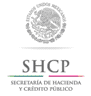 Aviso de traslado de mercancías de empresas con Programa IMMEX en la modalidad de Operador Económico Autorizado rubro controladora de empresas.Aviso de traslado de mercancías de empresas con Programa IMMEX en la modalidad de Operador Económico Autorizado rubro controladora de empresas.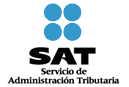 Folio del AvisoRFC y denominación o razón social de la Controladora de EmpresasRFC y denominación o razón social de la Controladora de EmpresasRFC y denominación o razón social de la Controladora de EmpresasRFC y denominación o razón social de la Controladora de EmpresasRFC y denominación o razón social de la Controladora de EmpresasNúmero de ProgramaDatos de la empresa que transfiereDatos de la empresa que transfiereDatos de la empresa que transfiereCertificaciónCertificaciónCertificaciónRFCRFCRFCDenominación o razón socialDenominación o razón socialDenominación o razón socialDomicilio de la planta o bodega de origenDomicilio de la planta o bodega de origenDomicilio de la planta o bodega de origenDatos de la empresa que recibeDatos de la empresa que recibeDatos de la empresa que recibeRFCRFCRFCDenominación o razón socialDenominación o razón socialDenominación o razón socialAcuse electrónico de validaciónAcuse electrónico de validaciónAcuse electrónico de validaciónFecha y hora de validaciónFecha y hora de validaciónDomicilio de la planta o bodega de destinoDomicilio de la planta o bodega de destinoDomicilio de la planta o bodega de destinoCódigo de barrasCódigo de barrasCódigo de barrasCódigo de barrasCódigo de barrasCódigo de barrasCódigo de barrasCódigo de barrasCódigo de barrasCódigo de barrasDatos de las mercancías que se transfierenDatos de las mercancías que se transfierenDatos de las mercancías que se transfierenDatos de las mercancías que se transfierenDatos de las mercancías que se transfierenDatos de las mercancías que se transfierenDatos de las mercancías que se transfierenDatos de las mercancías que se transfierenSecuenciaUnidad de medidaCantidadCantidadCantidadDescripciónDescripciónDescripciónNombre y CURP del representante legal que autoriza el avisoNombre y CURP del representante legal que autoriza el avisoNombre y CURP del representante legal que autoriza el avisoNombre y CURP del representante legal que autoriza el avisoNombre y CURP del representante legal que autoriza el avisoNombre y CURP del representante legal que autoriza el avisoNombre y CURP del representante legal que autoriza el avisoNombre y CURP del representante legal que autoriza el avisoAviso de traslado de mercancías de empresas con Programa IMMEX en la modalidad de controladora de empresas conforme a la regla 7.3.4., fracción II, inciso b).Aviso de traslado de mercancías de empresas con Programa IMMEX en la modalidad de controladora de empresas conforme a la regla 7.3.4., fracción II, inciso b).Aviso de traslado de mercancías de empresas con Programa IMMEX en la modalidad de controladora de empresas conforme a la regla 7.3.4., fracción II, inciso b).Aviso de traslado de mercancías de empresas con Programa IMMEX en la modalidad de controladora de empresas conforme a la regla 7.3.4., fracción II, inciso b).Aviso de traslado de mercancías de empresas con Programa IMMEX en la modalidad de controladora de empresas conforme a la regla 7.3.4., fracción II, inciso b).Aviso de traslado de mercancías de empresas con Programa IMMEX en la modalidad de controladora de empresas conforme a la regla 7.3.4., fracción II, inciso b).Aviso de traslado de mercancías de empresas con Programa IMMEX en la modalidad de controladora de empresas conforme a la regla 7.3.4., fracción II, inciso b).Página de 